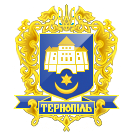 Тернопільська міська рада сьомого скликанняПротокол № 33засідання виконавчого комітету міської ради13.05.2020р.				Початок засідання		10.00Місце проведення – «зелена кімната»Присутні на засіданні : С.В.Надал, В.В.Шумада, І.С.Хімейчук, В.О.Остапчук, Л.О.Бицюра, В.Є.Дідич, В.В.Стемковський, П.М.Якимчук.Присутні за допомогою дистанційного (skype) зв’язку: В.М.Корнутяк, О.І.Кузьма, Б.А.Татарин, О.М.Туткалюк.Відсутній: С.В.Гаврилюк.Кворум є – 12 членів виконавчого комітету. Запрошені: І.М.Чорній, Зварич М.П, Андрієшин А.М.Засідання проводилось в онлайн режимі та за допомогою дистанційного (skype) зв’язку без доповідачів (розробників проектів рішень)Головуючий: С.В.Надал.Слухали: Про затвердження порядку денного засідання виконавчого комітету:	Всього внесено проектів	7	356	Про втрату чинності рішення виконавчого комітету міської ради 	Г.М.Горєва		від 13.02.2020р. №101 «Про проведення фестивалю»	357	Про внесення змін та доповнень до рішення виконавчого 	О.І.Соколовський		комітету міської ради від 26.12.2019р. №1232 		«Про передачу на баланс»	358	Про надання дозволу на дарування квартири, де малолітні діти 	Х.В.Білінська		мають право користування житловим приміщенням	359	Про надання опікуну дозволу на відчуження майна від імені 	В.І.Сулима		недієздатної особи	360	Про надання опікуну дозволу на  відчуження майна від імені  	В.І.Сулима		недієздатної особи	361	Про надання опікуну дозволу на відчуження майна   від імені 	В.І.Сулима		недієздатної особи	362	Про надання опікуну дозволу на відчуження майна від імені 	В.І.Сулима		недієздатної особиГолосування: за – 12, проти – 0, утримались – 0.Вирішили: затвердити і взяти за основу порядок денний засідання виконавчого комітету.Слухали: Пропозицію включити до порядку денного засідання виконавчого комітету додаткові питання:	Всього внесено проектів	31 	Про розроблення детального плану території, обмеженої вул. Львівська, 	В.Й.Бесага	межа території парку «Загребелля», вул. Бригадна, вул. Глибока Долина, 	вул. Тернопільська в м. Тернополі	2	 Про перерозподіл кошторисних призначень 	В.Я.Даньчак3	 Про перерозподіл кошторисних призначень 	В.Я.Даньчак					В.Я.ДанІнформував: С.В.Надал.Голосування: за – 12, проти – 0, утримались – 0.Вирішили: включити додаткові питання до порядку денного засідання виконавчого комітету.Слухали: Про затвердження порядку денного засідання виконавчого комітету у кількості 13 питань  в цілому.Інформував: С.В.Надал.Голосування: за – 12, проти – 0, утримались – 0.Вирішили: затвердити порядок денний засідання виконавчого комітету в цілому.Слухали: Про втрату чинності рішення виконавчого комітету міської ради від 13.02.2020р. №101 «Про проведення фестивалю».Доповідав: В.Є.Дідич.Голосування: за – 12, проти – 0, утримались – 0.Вирішили: рішення №366 додається.Слухали: Про внесення змін та доповнень до рішення виконавчого комітету міської ради від 26.12.2019р. №1232 «Про передачу на баланс».Доповідав: В.В.Стемковський.Виступив: С.В.Надал.Голосування: за – 12, проти – 0, утримались – 0.Вирішили: рішення №357 додається.Слухали: Про надання дозволу на дарування квартири, де малолітні діти мають право користування житловим приміщенням.Доповідав: Л.О.Бицюра.Голосування: за – 12, проти – 0, утримались – 0.Вирішили: рішення №358 додається.Слухали: Про надання опікуну дозволу на відчуження майна від імені недієздатної особи.Доповідав: Л.О.Бицюра.Голосування: за – 12, проти – 0, утримались – 0.Вирішили: рішення №359 додається.Слухали: Про надання опікуну дозволу на відчуження майна від імені недієздатної особи.Доповідав: Л.О.Бицюра.Голосування: за – 12, проти – 0, утримались – 0.Вирішили: рішення №360 додається.Слухали: Про надання опікуну дозволу на відчуження майна від імені недієздатної особи.Доповідав: Л.О.Бицюра.Голосування: за – 12, проти – 0, утримались – 0.Вирішили: рішення №361 додається.Слухали: Про надання опікуну дозволу на відчуження майна від імені недієздатної особи.Доповідав: Л.О.Бицюра.Голосування: за – 12, проти – 0, утримались – 0.Вирішили: рішення №362 додається.Слухали: Про розроблення детального плану території, обмеженої вул. Львівська, межа території парку «Загребелля», вул. Бригадна, вул. Глибока Долина, вул. Тернопільська в м. Тернополі.Доповідала: В.О.Остапчук.Виступив: С.В.Надал.Голосування: за – 12, проти – 0, утримались – 0.Вирішили: рішення №363 додається.Слухали: Про перерозподіл кошторисних призначень.Доповідав: Л.О.Бицюра.Голосування: за – 12, проти – 0, утримались – 0.Вирішили: рішення №364 додається.Слухали: Про перерозподіл кошторисних призначень.Доповідав: Л.О.Бицюра.Виступив: С.В.Надал.Голосування: за – 12, проти – 0, утримались – 0.Вирішили: рішення №365 додається.Відеозапис засідання виконавчого комітету від 13.05.2020р. розміщений на офіційному сайті Тернопільської міської ради (додається).Міський голова						С.В.НадалПротокол засідання вела: Ірина Чорній, (0352) 404185  №     проекту               Назва проекту рішення     Розробник   №  з/п               Назва проекту рішення     Розробник